1HV, Unité 2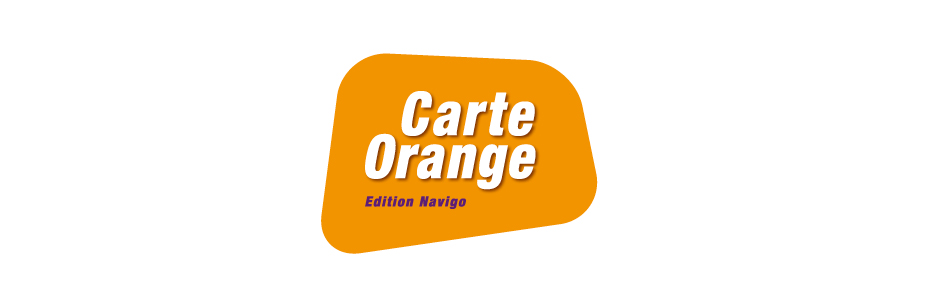 Repetitie Eindtoets AOnderdeel AWelk woord past het best in de zin? Kies uit de woorden onder de oefening en vul ze in. Er blijven 2 woorden over. Noteer de vertaling van het ingevulde woord in het Nederlands ernaast.Jean habite dans _______________ de cinq pièceè.                                       ____ ____________Je suis à ____________. Je prends le train                                                        ____ ____________C’est  grand, ___________?                                                                                 ____ ____________Voilà le père et ____________ de Louise                                                          ____ ____________J’aime  __________  sur le parc.                                                                         ____ ____________Antoine aime mettre la musique  ________________!                                 ____ ____________J’aime le village. Il est très ________.                                                               ____ ____________Voilà notre maison, ____________ trois pièces.                                            ____ ____________J’habite ___________ un bateau                                                                       ____ __________________________ est grande et très haute                                                      ____ ____________chez vous  - un appartement – la vue – sur – on a – la mère – joli – la tour – très fort – les voisins – aimer – la gareOnderdeel BVul de Franse vertaling in één  van de 3 woorden achter de zin. Let goed op de betekenis van de rest van de hele zin.J’ai un ________________ à la gare à 14 heures                                             plaats/bus/afspraakOn a une petite ______________ et une grande salle de bains.                  stad/buurt/keukenOn y va à pied, ____________, c’est tout prés.                                   daarna/moeilijk/natuurlijkFranck prend le bus, en vélo c’est __________ loin.                           te/groot/zelfsNous avons un balcon magnifique et un __________ jardin.            vlakbij/kleine/verAnn habite ________________ deux arrêts de bus.                           op/vervolgens/tussen_____________, à demain!                                                                     moeilijk/tot later/wat is erTu habites à quel  _____________? Au 4ième?                                   lift/verdieping/huis___________ le week-end avec mes copains.                   Ik breng door/tot later/jullie hebbenRegarde, j’habite ____________, dans la petite maison.                                     hier/zelfs/rustigOnderdeel CZet de vetgedrukte woorden in het meervoud.Regarde le vélo, super!                                                                                      _________________Voilà la fille.                                                                                                          _________________Tu as un livre dans ta chambre.                                                                         _________________Dans l’immeuble, il y a un ascenseur.                                                              _________________Il y a une auto sur la route.                                                                                _________________Regarde la voiture sur l’autoroute.                                                                  _________________Il y a une petite chambre à l’hôtel.                                                                  _________________Onderdeel DVul in : Il, Elle of Il y a.Voilà la maison, _______________ est grande.Dans ma chambre, ____________  un lit.Voilà mon copain, ___________ s’appelle Fernand._____________ un grand jardin chez toi ?J’aime Valérie, _____________ est sympaNous avons un balcon, _________ est grand.Au collège, _____________ un nouveau garçon.Onderdeel EJe gaat uit school naar het huis van je vriendin. Hoe vraag je of jullie lopend gaan?Je vertelt over je appartement. Hoe zeg je dat je ook een lift hebt.Je gaat naar huis. Hoe zeg je dat je de metro neemt?Je leraar vraagt waar je woont. Hoe zeg je dat je in de Eiffelstraat 6 woont?Hoe vraag je aan je vriendin hoeveel slaapkamers ze hebben?Onderdeel FJe laat je huis zien aan je vriendin. Hoe vertel je dat er een balkon en een kleine tuin?Je hebt een mooie auto gezien in je straat die je aan je vriend wil laten zien. Je komt bij de auto. Hoe zeg je dat hier de auto is en dat die prachtig is?Je vriendin vraagt naar je kamer. Hoe zeg je dat je uitzicht hebt op het park?Je vertelt over je buurt. Hoe zeg je dat er bomen zijn?